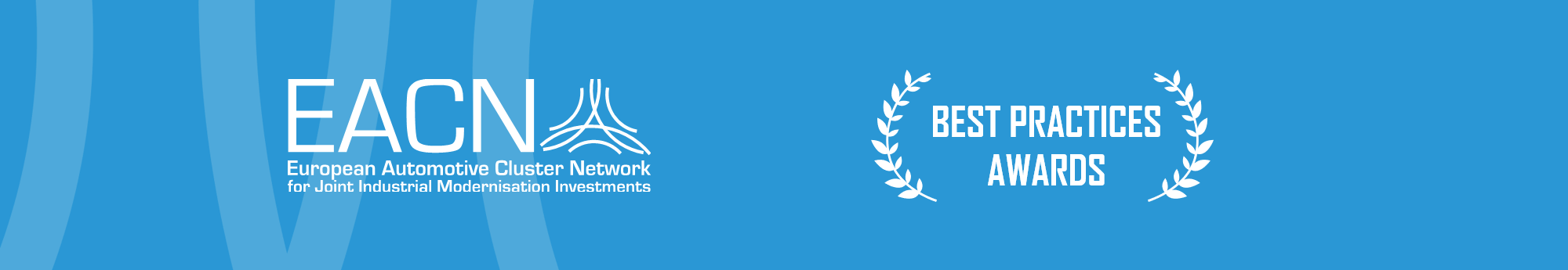 Participate in the EACN awards for best practices on industrial modernization and do not miss the opportunity for your initiative to be recognized at European level. Fill in the following form to participate:1. CONTACT INFORMATIONCompany presenting the projectType of company (mark with an X)Type of company (mark with an X)CarmakerComponent manufacturerService or technology providerTechnology or research centreOther (specify below)Size of company (mark with an X)Size of company (mark with an X)Small and medium companyBig companyMain activityCountryCONTAC PERSONCONTAC PERSONNameSurnamePosition in the companyPhone numberEmailEmail2. BASIC INFORMATION ABOUT THE PROJECTTitle of the projectIndustrial modernization areas (choose one)Industrial modernization areas (choose one)Virtualisation for planning processes (simulation and modelling)Robotics & Artificial Intelligence in production processesElasticity of production processesSkills and competencesStatus of the projectStatus of the projectOngoingCompletedStart dateEnd date (if applicable)3. SCOPE OF THE PROJECTDescription of the project. You must include:Description of the problem to be solved and solution implementedDifferentiating elements with respect to other existing solutions in the marketDegree of adaptability (possible implementation in other automotive companies)Achieved benefits or expected impactProject complexity (special characteristics of the production process or product, project restrictions, possible risks, etc.)DATA PROTECTIONIn accordance with the GDPR, personal data provided in this form will be processed by the EACN Project in order to manage your participation in the call. The name of the winners will be revealed at the final event of the EACN project and will be made public through the EACN website and social media. By checking the acceptance box, you are giving your legitimate consent for your data to be processed in accordance with the purposes described above. You must accept this information in order to fully participate in the contest. You can exercise your rights of access, rectification, limitation and deletion of data at info@eacn-initiative.eu as well as the right to file a claim.I AGREE (mark with an X)